We have emailed you a unit of work as an extension task.  The children have 2 weeks to complete the activities if they wish to.  You do not need to print out the workbook, children can write their answers on paper.ReadingPlease try and read every day for 20 minutes, you can read any books, comics or magazines that are in your house.  Grown-ups:You can register for a free account with Oxford Owls and read eBooks online.https://home.oxfordowl.co.uk/reading/free-ebooks/SpellingsYou received your spellings on Friday but I’ve also included them below in case you have lost them. Practise your spellings every day, you can do a speed write to see how many rows of spellings you can read in 1 minute.Extension ideasPractise your handwriting by copying out your spellings.You could practise writing your spellings in bubble writing and colouring them in.Can you include your spellings in sentences? Make sure you punctuate all of your sentences.Write your spellings out on a piece of paper, cut each letter out and see if you can make the words from the letters.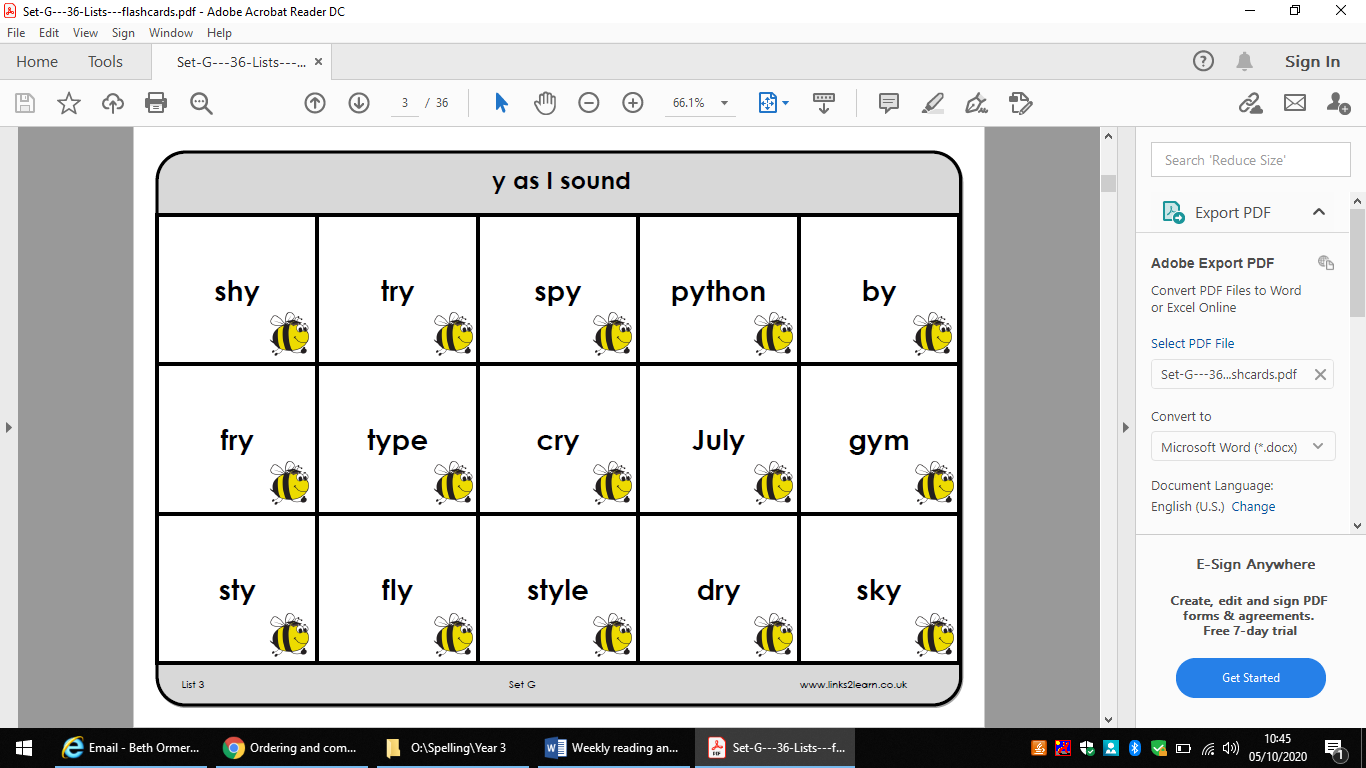 